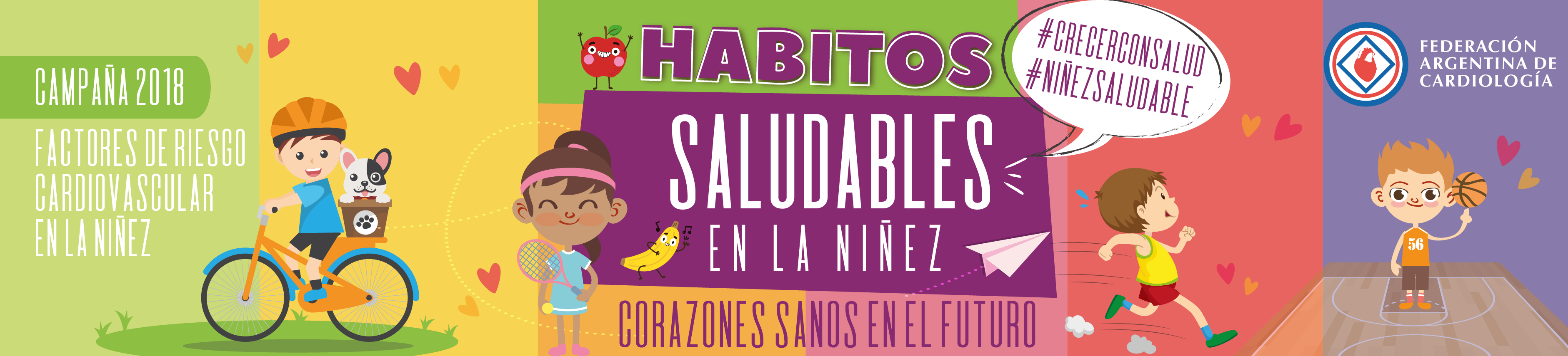 ENCUESTA PARA NIÑOS COLEGIOS Y ESCUELAS PRIMARIASESCUELALOCALIDAD                                                           PROVINCIAGRADO                                                                  EDAD……………………………………………………………………………………………………………………………………………A QUE HORA VA AL COLEGIO…………………………………………SALE….……………………………………….LE GUSTA IR AL COLEGIO…………………………………………PORQUE…….…………………………………….TIENE AMIGOS PARA JUGAR……………………………………CUANTOS…………………………………………..HACE GIMNASIA EN EL COLEGIO……………………………LE GUSTA.……………………………………………HACE ALGUN DEPORTE………………………………………CUAL..……………………………………………………QUE DIA HACE ENTREMANIENTO ……………………………………………………………………………………JUEGA PARTIDOS COMPETITIVOS…………………………CUANDO………………………………………………CON QUE JUEGA EN CASA ………………………………………………………………………………………………CON  QUIEN JUEGA …………………………………………………………………………………………………………TIENE VIDEO JUEGO………………...........................CUAL………………………………………………………COMPU………………………………………………CELULAR………………………………………………………………JUEGA TODOS LOS DIAS CON ELLOS………………………………………………………………………………..JUEGA DESDE………………………………………………….HASTA………………………………………………………DESAYUNA ……………………………………………………..A QUE HORA…………………………………………….QUE LE GUSTA COMER …………………………………………………………………………………………………….……………………………………………………………………………………………………………………………………………ALMUERZA EN CASA  …………………………………TODOS LOS DIAS…………………………………………..A QUE HORA CENA……………………………………QUE COME….…………………………………………………A QUE HORA SE ACUESTA ………………………………MIRA TV  EN LA CAMA……………………………..A QUE HORA SE DUERME ……………………………………USA CELULAR ………………………………………..COME HAMBURGUESAS Y PAPAS FRITAS………………………CUANDO………………………………………LE GUSTA LEER ……………………………… MIRA TV …………………..HORAS…………………………………..TIENE MASCOTAS…………………………CUAL………………………………….JUEGAN…………………………….GRACIAS  Esta encuesta para chicos y grandes en la casa, tiene como finalidad conocer los hábitos y costumbres diarias de los niños. Necesitamos las completen junto a sus padres y/o tutoresTambién podremos analizar su estado de ánimo.Una vez completa enviar a la Dra. Sandra Romero: romerosar@yahoo.com.ar 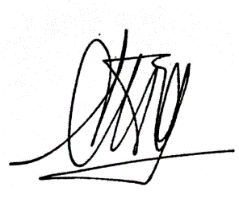 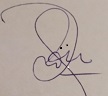 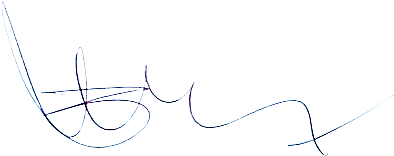 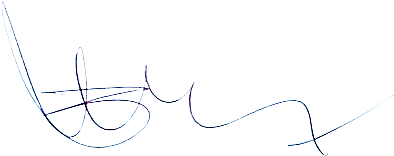 Dra. Analía Molteni                              Dra. Sandra Romero                                           Dr. Adrián D’OvidioSecretaria de Prensa y  Difusión       Presidente Cte.  Cardiopatías Congénitas           Presidente